ПОСТІЙНА  КОМІСІЯ З ПИТАНЬ ПЛАНУВАННЯ  ЗАБУДОВИ  ТЕРИТОРІЙ,МІСЬКОГО ДИЗАЙНУ та АРХІТЕКТУРИ______________№_______________на №_________від________________┌						┐ПРОТОКОЛзасідання комісіївід 13.12.2019р.                                                                                                       13.00 Каб. 307ПРИСУТНІ: 1. Осауленко С.В.– голова комісії2. Кирєєв В.А.3. Шеремет О.Г.4. Варещенко В.І.5. Гіганов Б.В.ВІДСУТНІ: Олександрочкин О.Ю.У роботі комісії прийняли участь: в.о начальника управління державного архітектурно-будівельного контролю Одеської міської ради Авдєєв О.Р., в.о директора департаменту архітектури та містобудування Одеської міської ради Шайденко М.О., заступник головного інженера управління капітального будівництва Одеської міської ради Трітько А.С., заступник начальника управління реклами Одеської міської ради Попаз І.П., депутат Одеської міської ради Єремиця О.М., та  представники громадських організацій, засобів масової інформації.ПОРЯДОК ДЕННИЙ1.План роботи постійної комісії з питань планування забудови території, міського дизайну та архітектури з департаментом архітектури та містобудування Одеської міської ради.2. План роботи постійної комісії з питань планування забудови території, міського дизайну та архітектури з управлінням державного архітектурно-будівельного контролю Одеської міської ради3. План роботи постійної комісії з питань планування забудови території, міського дизайну та архітектури з управлінням капітального будівництва Одеської міської ради4. План роботи постійної комісії з питань планування забудови території, міського дизайну та архітектури з управлінням реклами Одеської міської радиПо першому питанню з інформацією виступив  в.о директора департаменту архітектури та містобудування Одеської міської ради Шайденко М.О.ВИСТУПИЛИ: Шайденко М.О., Осауленко С.В., Гіганов Б.В., Кирєєв В.А., Шеремет О.Г., Варещенко В.І., Єремиця О.МПісля обговорення,КОМІСІЯ ВИРІШИЛА:                 1.Рекомендувати Департаменту архітектури та містобудування Одеської міської ради інформувати Комісію про видані Департаментом дозвільні документи на забудову міста Одеси задля зниження суспільного резонансу та інформування депутатського корпусу Одеської міської ради.                2. Надати для ознайомлення копії усіх дозвільних документів на забудову земельних ділянок за наступним адресам:- Французький бульвар 1/5, ТОВ «ВАРДА ПЛЮС»;- вул. Люстдорфська дорога ріг вул.Академіка Філатова, ТОВ «ХАНБЕР ТРЕЙД»;- вул. Посмітного, 20А, ТОВ «ЕЛЛАС БІЛДІНГ»;- вул. Гагаринське Плато, 5, ТОВ «КАМЕРТОН»;              3. Надати інформацію про об’єкти забудови міста Одеси, забудовники яких ухилилися від детального плану території м. Одеси.  Голосування: «ЗА»- одноголосно.2.По другому питанню з інформацією виступив  в.о начальника управління державного архітектурно-будівельного контролю Одеської міської ради Авдєєв О.Р.ВИСТУПИЛИ: Авдєєв О.Р., Осауленко С.В., Гіганов Б.В., Кирєєв В.А., Шеремет О.Г., Варещенко В.І., Єремиця О.М.Після обговорення, КОМІСІЯ ВИРІШИЛА: 1.Рекомендувати Управлінню державного архітектурно-будівельного контролю Одеської міської ради надавати перелік виданих дозволів на виконання будівельних робіт за класом наслідків СС2. 2. Доручити управлінню державного архітектурно-будівельного контролю Одеської міської ради підготувати листа до Кабінету Міністрів України та Верховній Раді України, відносно розширення повноважень управлінню державного архітектурно-будівельного контролю Одеської міської ради у пункті контролю на виконання будівельних робіт за класом наслідків СС3.             Голосування: «ЗА»- одноголосно.3. По третьому питанню з інформацією виступив  заступник головного інженера управління капітального будівництва Одеської міської ради         Трітько А.С.ВИСТУПИЛИ: Трітько А.С., Осауленко С.В., Гіганов Б.В., Кирєєв В.А., Шеремет О.Г., Варещенко В.І., Єремиця О.М.Після обговорення,КОМІСІЯ ВИРІШИЛА: управлінню капітального будівництва Одеської міської ради підготувати звіт про виконані роботи за період 2019 року з кошторисом та надати інформацію про поточні плани роботи управління капітального будівництва Одеської міської ради на 2020 рік  Голосування: «ЗА»- одноголосно.4. По четвертому питанню з інформацією виступив  заступник начальника управління реклами Одеської міської ради Попаз І.П.ВИСТУПИЛИ: Попаз І.П.,Осауленко С.В., Гіганов Б.В., Кирєєв В.А., Шеремет О.Г., Варещенко В.І., Єремиця О.М.Після обговорення,  КОМІСІЯ ВИРІШИЛА: 1.Управлінню реклами Одеської міської ради підготувати інформацію відносно перспективи зменшення кількості стаціонарних рекламних конструкцій та  внесення змін до «Правил розміщення зовнішньої реклами в місті Одесі» з метою відновлення гармонічного, естетичного та безпечного міського середовища та впорядкування розміщення засобів зовнішньої реклами в місті Одесі.             Голосування: «ЗА»- одноголосно.         Голова комісії                                                                Осауленко С.В.         Секретар комісії                                                              Кирєєв В.А. 	ОДЕСЬКА 	МІСЬКА РАДА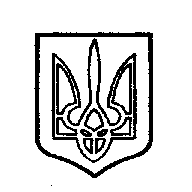 ОДЕССКИЙ ГОРОДСКОЙ СОВЕТ65004, м.Одеса, пл.Думська,165004, г.Одесса, пл.Думская,1